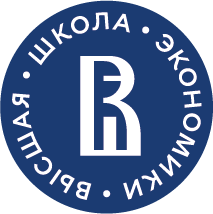 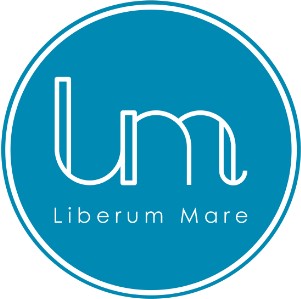     VI Ежегодная научно-практическая конференция студентов и аспирантов «Дни науки факультета права НИУ ВШЭ – 2022»ТРЕБОВАНИЯ К ОФОРМЛЕНИЮ ТЕЗИСОВАктуальность поставленной проблемы, работа не должна быть опубликована ранее;Оригинальность тезисов должна составлять не менее 70 % (доклад проверяется в системе https://www.antiplagiat.ru/);Плагиат, подлог, двойная сдача работ запрещены;Принимаются работы, написанные единолично или в соавторстве;3-5 тыс. знаков (не более 4 страниц MS Word) с пробелами и постраничными ссылками, оформленными в соответствии с ГОСТ Р 7.0.5-2008, формат .docx, шрифт Times New Roman, кегль 12, интервал полуторный, отступ в каждом абзаце 1,25 см, поля 2 см;Название файла: «Название секции. Фамилия И.О.».ОБРАЗЕЦ ОФОРМЛЕНИЯ ТЕЗИСОВВоронов Ворон ВороновичНИУ «Высшая школа экономики», г. МоскваПРАВОВЫЕ ПРОБЛЕМЫ ИНСТИТУТА ДОЛЕВОЙ СОБСТВЕННОСТИ У ВОРОНVoronov Voron VoronovichNRU "Higher School of Economics", MoscowLEGAL PROBLEMS OF THE INSTITUTE OF SHARED OWNERSHIP AT THE CROWSАннотация: В данной статье раскрываются актуальные вопросы и правовые проблемы, связанные с институтом правовой собственности у ворон, а также описываются меры по возможному урегулирования настоящей проблемы. Кроме того, в данной работе затронуты иные вопросы, связанные с данной темой.Abstract: This article reveals current issues and legal problems related to the institution of legal property among crows, as well as describes measures for a possible settlement of this problem. In addition, this paper addresses other issues related to this topic.Ключевые слова: право долевой собственности; нормативно-правовые акты; вороны.Keywords: the right of shared ownership; legal acts; crows.Текст, вороны. Текст, вороны. Текст, вороны Текст, вороны Текст, вороны Текст, вороны Текст, вороны Текст, вороны Текст, вороны.Текст, вороны Текст, вороны Текст, вороны Текст, вороны Текст, вороны Текст, вороны Текст, вороны Текст, вороны Текст, вороны Текст, вороны Текст, вороны Текст, вороны Текст, вороны Текст, вороны Текст, вороныСписок литературыСкловский К.И. Применение гражданского законодательства о собственности и владении. Практические вопросы. М.: Статут, 2004. 364 с.Есаков Г.А. Причинная связь в нетипичных ситуациях: разграничение объективного и субъективного // Уголовное право: стратегия развития в XXI веке: Материалы Пятой Международной научно-практической конференции 24-25 января 2008 г. М.: Проспект, 2008. С. 166–169.